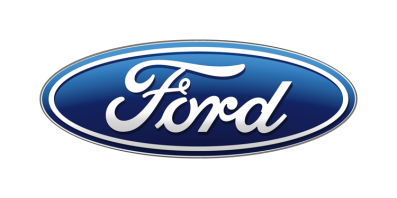 Tisková zprávaPro okamžité použitíČeský Ford otevřel nové školicí centrumČeský Ford otevřel nové školicí centrum v Praze, kde bude nově školit také prodejce a netechnický personálFord hodlá zkvalitněním výuky dosáhnout vyšší úrovně poprodejních služebPlocha nového školicího střediska činí více než 572 m2  a odpovídá nejvyšším technickým nárokům /V Praze, 15. března 2018/ – Společnost Ford Motor Company, s.r.o. v úterý 
13. března slavnostně a za přítomnosti novinářů zahájila činnost svého nového školicícho centra v Toužimské ulici v pražských Letňanech.Technické školicí centrum společnosti přitom fungovalo již od roku 1996 v Mělníku, kde bylo až do konce loňského roku proškoleno celkem 34 222 osob. Staré prostory v Mělníku však přestaly stačit, a tak společnost začala pro tyto potřeby hledat modernější a prostornější místo.Za pomoci realitního společnosti Cushman & Wakefield český Ford našel ideální prostory ve zcela nové a moderní budově v Business Parku Letov v Letňanech.Nové školicí centrum tak využívá hned několika výhod: je podstatně blíže sídlu společnosti (Karlín, Praha 8),je velmi dobře dostupné autem i v rámci pražské MHD,výborně vyhovuje velikostí i dispozicí svých prostor.Bonusem je pak možnost stravováni, či ubytováni v pěší dostupnosti. „V novém středisku máme přesně to, co jsme potřebovali,“ vysvětluje Ing. Václav Bejček, manažer technických služeb českého Fordu. „Budova splňuje veškeré nároky Ford Motor Company a celková plocha činí více než 572 m2, máme tu k dispozici dvě učebny, které mohou fungovat nezávisle na sobě, velkou dílnu pro celkem šest vozů – a k tomu dostatečné množtví skladových, kancelářských 
a dalších prostor,“ doplňuje Bejček.S přestěhováním ztratilo školicí středisko ze svého názvu slovo „technické“, na oplátku však získalo další nové úkoly.„Zatímco dřív jsme v technickém školicím středisku byli zaměřeni jen na technická školení, nyní se zaměříme i na výuku prodejců a dalšího netechnického personálu našich autorizovaných partnerů (dealerů). Nové školicí středisko odpovídá požadavkům, které přináší nové technologie v našich vozech. Chystáme se aplikovat pokrokové, praktické a efektivní metody výuky, které zajistí její vyšší intenzitu 
a kvalitu, což se odrazí v celkové úrovni poprodejních služeb Ford,“ vysvětluje ředitel poprodejních služeb českého Fordu Dušan Fornůsek. „Máme dokonce v plánu pořádat tu marketingové a PR akce,“ dodal.O tom, že je nové školicí středisko k takovým účelům vhodné, se při jeho slavnostním otevření 13. března ostatně přesvědčili i vybraní novináři, kteří se tu zároveň poprvé seznámili s novými modely Ford Transit Custom a Tourneo Custom.Kontakty:Kontakty:Kontakty:Martin LinhartKateřina NováčkováDenisa Nahodilovátel./fax: +420 234 650 180 /+420 234 650 147tel./fax:+420 234 124 112 /+420 234 124 120tel./fax:+420 234 650 112 /+420 234 650 147mlinhart@ford.com katerina.novackova@amic.cz dnahodil@ford.com denisa.nahodilova@amic.cz